Ministru kabineta noteikuma projekta “Attālināto mācību organizēšanas un īstenošanas kārtība”sākotnējās ietekmes novērtējuma ziņojums (anotācija)Izglītības un zinātnes ministre			I. Šuplinska Vizē:Valsts sekretārs			J. VolbertsRikmanisilmars.rikmanis@skola2030.lvTerinka, 67047975inese.terinka@izm.gov.lvRudzīte, 67047807ance.rudzite@izm.gov.lvJansone, 67047785dace.jansone@izm.gov.lvPlatonovs, 67507837maksims.platonovs@ikvd.gov.lvTiesību akta projekta anotācijas kopsavilkumsTiesību akta projekta anotācijas kopsavilkumsMērķis, risinājums un projekta spēkā stāšanās laiks (500 zīmes bez atstarpēm)Ministru kabineta noteikumu projekts “Attālināto mācību organizēšanas un īstenošanas kārtība” (turpmāk – noteikumu projekts) ir izstrādāts, pamatojoties uz Izglītības likuma 14.panta 45.punktu, ar mērķi noteikt kārtību, kādā tiek organizētas un īstenotas attālinātās mācības, kā efektīva, kvalitatīva, pilnvērtīga un iekļaujoša klātienes mācības procesa daļa, lai nodrošinātu iespēju izglītojamam apgūt plānotos sasniedzamos rezultātus, attīstot izglītojamo pašvadītas mācīšanās, digitālās pratības, kritiskās domāšanas, problēmrisināšanas un sadarbības caurviju prasmes.Noteikumu projekts stājas spēkā Oficiālo publikāciju un tiesiskās informācijas likuma 7. panta otrajā daļā noteiktajā kārtībā, atsevišķām normām nosakot to piemērošanas pārejas periodu.I. Tiesību akta projekta izstrādes nepieciešamībaI. Tiesību akta projekta izstrādes nepieciešamībaI. Tiesību akta projekta izstrādes nepieciešamība1.PamatojumsNoteikumu projekts izstrādāts, pamatojoties uz Izglītības likuma 14.panta 45.punktu.2.Pašreizējā situācija un problēmas, kuru risināšanai tiesību akta projekts izstrādāts, tiesiskā regulējuma mērķis un būtībaLatvijā izsludinātās ārkārtējās situācijas dēļ, kas saistīta ar koronavīrusa izraisīto slimību Covid-19, arvien vairāk tiek pievērsta uzmanība izglītības sistēmas pieejamībai, palielinot attālināto mācību procesa nozīmīgumu formālajā izglītībā. Attālinātās mācības ir izmantojamas noteiktā apjomā un situācijās, kurās tās ir efektīvs risinājums kvalitatīva klātienes mācību procesa nodrošināšanai, izglītojamo pašvadītu mācīšanās prasmju stiprināšanai. Līdz Izglītības likuma 14.panta 45.punkta pieņemšanai attiecīgs regulējums nav bijis noteikts.Lai nodrošinātu, ka attālinātās mācības tiek organizētas un īstenotas visās Latvijas izglītības iestādēs un izglītības pakāpēs (izņemot pirmsskolas izglītības pakāpē),  ir nepieciešams noteikt kritērijus un nosacījumus šāda procesa atbilstošai norisei. Ievērojot minēto, 2020.gada 12.novembrī tika pieņemti grozījumi Izglītības likumā, tā 1.pantu papildinot ar 1.1punktu par attālināto mācību definīciju. Līdztekus precizēta 1.panta 12.4punktā ietvertā klātienes izglītības ieguves formas definīcija un papildināta Ministru kabineta kompetence, paredzot deleģējumu noteikt attālināto mācību organizēšanas un īstenošanas kārtību. Attiecīgie Ministru kabineta noteikumi izdodami atbilstoši Izglītības likuma pārejas noteikumu 92.punktam. Izrietoši ir sagatavots šis noteikumu projekts.Pētījumā ("Covid-19 seku mazināšana" projekts COVIDzīve Nr. VPP-COVID-2020/1-0013 “Dzīve ar COVID-19: Novērtējums par koronavīrusa izraisītās krīzes pārvarēšanu Latvijā un priekšlikumi sabiedrības noturībai nākotnē) (turpmāk – pētījums) pētnieki ir norādījuši, ka Covid-19 krīzes radītie izaicinājumi visā pasaulē un arī Latvijā ir veicinājuši digitālo resursu pieejamību un izglītībā iesaistīto profesionāļu kompetenču pilnveidi, īstenojot kombinētās un īpaši attālinātās mācības visos izglītības sistēmas līmeņos. OECD eksperti secina, ka izglītības profesionāļu vidū visā pasaulē ir ļoti augusi interese par digitālo saturu ar interaktivitāti, rīkiem, kas palīdz sazināties un sadarboties tiešsaistē, labvēlīgas “mācību ekosistēmas” veidošanai tiešsaistē. Izglītības un zinātnes ministrijas (turpmāk – Ministrija) ieskatā, digitālās transformācijas procesu izglītībā nepieciešams turpināt, lai būtu iespējams nākotnē nodrošināt mūsdienīgu un efektīvu mācību procesu vispārējā izglītībā, profesionālajā  izglītībā  un augstākajā izglītībā.Ministrijas ieskatā ir būtiski nošķirt krīzes periodu, kurā nebija iespējas izmantot mācības klātienē, un pēckrīzes periodu, kad būs iespējama izvēle, kurām aktivitātēm izmantot attālināto mācīšanos, t.sk. dažādus tehnoloģiju mācīšanās risinājumus, lai veicinātu izglītojamo, tostarp studentu, mācīšanos.Attālinātā mācību procesā būtiski noteikt skaidrus mācību mērķus, piemēram, digitālo kompetenču attīstīšana, pašvadītas mācīšanās veicināšana, atbildības uzņemšanās par savu darbu u.c. procesa norisi un tajā iesaistīto personu lomas.No pētījuma izriet, ka starptautisko pētījumu analīze liecina, ka izglītojamajiem līdz 12 gadu vecumam pilnībā attālinātas mācības netiek uzskatītas par piemērotām ārpus krīzes konteksta, jo līdz 12 gadu vecumam izglītojamiem īpaši nozīmīga ir sociālā mācīšanās, nepieciešamība pēc aprūpes, skolotāja starpniecības mācību procesā, ir iespējami riski kognitīvajai attīstībai u.c. Tāpēc ir rūpīgi jādomā par attālināto mācību piemērotību konkrētiem izglītojamiem vai izglītojamo grupām šajā vecumā. Savukārt, attālinātu mācību pakāpeniska īstenošana noteiktā apjomā izglītojamiem līdz 12 gadu vecumam veicina pašvadītu mācīšanās prasmju un digitālo prasmju attīstību, kā arī nodrošina mācību procesa personalizāciju. Izglītojamajiem no 12 gadu vecuma kombinētās mācības uzskatāmas par atbilstošāku mācību veidu, savukārt izglītojamajiem no 17 gadu vecuma augstāk minētie riski, mācoties attālināti, būtiski samazinās. Pētnieki secina, ka ikdienas mācību procesā jāiekļauj attālināto mācību elementus, pilnveidojot digitālās prasmes un adaptācijas spējas darbam dažādās situācijās, lai mazinātu spriedzi un apjukumu krīzes laikā un pilnveidotu izglītojamo pašvadītas mācīšanās prasmes. Ievērojot izglītības iestādes patstāvību izglītības programmas īstenošanā, pedagogu tiesības patstāvīgi izvēlēties un izglītības programmas īstenošanā izmantot dažādas mācību metodes, paņēmienus un mācību līdzekļus un reizē atbildēt par savu darbu, tā mācību metodēm, paņēmieniem un rezultātiem, noteikumu projekts paredz  ikvienai izglītības iestādei tiesības patstāvīgi noteikt attālinātajās mācībās katrai izglītības pakāpei un katrai klasei izmantojamo stundu apmēru. Vienlaikus noteikumu projektā noteikts procentuāli maksimālais attālinātajās mācībās īstenojamais stundu skaits mācību gadā, kā arī vienā mācību priekšmetā, kursā vai modulī. Piemēram, vispārējā izglītībā orientējoši vidēji līdz 1 dienai mēnesī 2.-3. klasei, līdz divām dienām mēnesī 4.-6. klasei, līdz trim dienām 7.-9. klasei, līdz četrām dienām vidusskolas posmā.Pētījumā pētnieki ir snieguši svarīgākos ieteikumus, kas izriet no pētījuma par attālināto kursu struktūrelementu ietekmi uz izglītojamo sniegumu un kursu popularitāti, ar uzsvaru uz tehnoloģiju lietojumu pēc COVID-19 izplatības laika:1. Attiecībā uz mācību darba organizāciju ir norādīts, ka kompetence un kapacitāte kvalitatīvi īstenot attālinātu mācīšanu un mācīšanos pilnveidojama nepārtraukti, atbilstoši aktuālajam kontekstam un izglītojamo un studējošo vajadzībām. Prasmes iegūt un nodot informāciju efektīvi attālinātā veidā nākotnē būs arvien svarīgākas – gan ikdienas darba tirgū, gan dažādās ārkārtas situācijās, gan vispārējās globalizācijas un dažādu sabiedrības grupu iekļaušanas kontekstā. Lai uzturētu prasmes mācīties attālināti un regulāri atjauninātu saistīto zināšanu, pieredzes un tehnoloģiju bāzi, būtu ieteicams katram priekšmetam semestrī vismaz vienu mācību stundu realizēt attālinātā režīmā. Tā kā šīs prasmes un kapacitāte palielinās, savukārt negatīvā attālināto mācību ietekme sarūk ar pieredzi un vecumu, var ieviest “apgrieztās piramīdas” modeli – nosakot attālināto mācību stundu skaitu mēnesī, kas jānodrošina dažādām vecumgrupām. Jaunākajiem izglītojamajiem - mazāk (piemēram, 1-2 h mēnesī), palielinot šo skaitu ar katru mācību gadu.  Svarīgi ir atstāt pietiekamu brīvību pedagogiem, lai tie varētu izvērtēt to, kuras tēmas ir derīgākas attālinātām mācībām, un saskaņot šīs darbības savstarpēji, iespējams grupējot tās konkrētās dienās, lai izglītojamajiem laika plāns būtu maksimāli ērts un paredzams. Ņemot vērā minēto, ir secināms, ka attālinātā mācīšanās un modernās tehnoloģijas sniedz iespēju dinamiskai un personalizētai datos balstītai mācību procesa pielāgošanai, lai uzlabotu izglītojamo sniegumu un motivāciju.2. Attiecībā uz mācību saturu un pieeju pētījumā ir norādīts, ka izglītības tehnoloģiskajā transformācijā svarīgākais ir efektīvi un laicīgi pieejami atbalsta mehānismi pedagogiem, kuru centrā ir pieredzējuši cilvēki nevis informatīvi materiāli. Ir nepieciešams uzlabot tehnisko nodrošinājumu, izvērtējot vajadzības un prioritātes sasaistē ar kontekstuālajiem faktoriem (ģeogrāfisko izvietojumu, sociālo situāciju).3. Attiecībā uz skolēnu/audzēkņu mācību snieguma vērtēšanu ir norādīts, ka izglītojamo anonimizētas savstarpējas vērtēšanas un atsauksmju sniegšanas aktivitātes ļauj uzlabot  kopējo sniegumu, kā arī samazināt pedagoga noslodzi sniedzot atgriezenisko saiti. Izmantojot reāla laika atgriezeniskās saites/vērtējumu sistēmas, iespējams uzlabot mācību sniegumu.Lai gan pētījumā sniegtās atziņas sagatavotas Covid-19 infekcijas izplatības apstākļos, tajā ietvertie secinājumi var tikt attiecināti uz mācību procesu arī ārpus ārkārtējiem Covid-19 infekcijas izplatības apstākļiem. Visas rekomendācijas ir pētnieku objektīvs viedoklis, kuram pamatā ir literatūrā gūtās atziņas, pētnieku pieredze, veicot pētījumus, kā arī pedagoģiskā pieredze. Plašāka informācija par pētījuma atziņām un rezultātiem pieejama: https://lzp.gov.lv/programmas/valsts-petijumu-programmas/covid-19-seku-mazinasanai/papildu-projektu-rezultati/ (skatīt 6.10.projektu).OECD ziņojumā “Tehnoloģiju lietošanas ietekme uz bērniem: literatūras izpēte par smadzeņu darbību, kognitīvajām spējām un labizjūtu” (2019) ir teikts, ka ieteicamais laiks tehnoloģiju izmantošanā skolas vecuma bērniem ir divas stundas diennaktī. Izglītības iestādes, sadarbojoties ar ģimenēm, var nodrošināt, ka bērni šo laiku mērķtiecīgi  izmantos mācību nolūkos.Lai īstenotu un nodrošinātu attālinātas mācības, iesaistītajām pusēm ir jāstrādā komandā, veidojot pozitīvu attieksmi. Gan izglītības iestādei ar saviem tehniskajiem un tehnoloģiskajiem resursiem un atbalstu, gan pedagogiem ar atbilstošu sagatavotības līmeni un savām zināšanām, pašvaldībām kā izglītības iestāžu dibinātājiem, nozares ministrijām, sadarbības partneriem, sniedzot atbalstu digitālo risinājumu attīstībai, tai skaitā digitālo mācību līdzekļu izveidei, un uzturēšanai, nodrošinot izglītojamiem, tostarp studējošajiem, drošu vidi, kurā kvalitatīvi apgūt attiecīgo mācību saturu. Ir jāņem vērā arī pedagogu un izglītojamo un viņu vecāku gatavība un iespējas nodrošināt attālinātās mācības. Izglītības iestādei, vērtējot attālināto mācību īstenošanas iespējas, jāņem vērā arī izglītojamo vecuma posms un viņu attīstība.Attālinātās mācības ne vienmēr nozīmē izglītojamam atrasties mājās, tostarp izmantojot informācijas un komunikācijas tehnoloģijas. Attālināto mācību laiks pamatā tiek izmantots patstāvīgam darbam vai darbam mazās grupās, nevis tikai tiešsaistes mācību stundām. Tas ir laiks, kurā izglītojamais pats plāno savu mācību laiku. Tas ir arī laiks, ko vajadzības gadījumā izglītības iestāde var izmantot muzeja, izstādes apmeklējumiem, lauka pētījumiem u.tml. Tāpat izglītības iestāde var nodrošināt iespēju izglītojamam apgūt mācību saturu, piemēram, mazajās grupās, veicot projekta darbu izglītības iestādes bibliotēkā. No minētā izriet, ka informācijas un komunikācijas tehnoloģiju izmantošana nav vienīgā pieeja attālināto mācību īstenošanai, un izglītības iestāde var lemt, piemēram, sākumskolas jaunākajās klasēs šādas tehnoloģijas neizmantot, bet tā vietā izmantot citus mācību līdzekļus un norises vietas.Ievērojot izglītības iestādes patstāvību izglītības programmas īstenošanā un katras izglītības iestādes un tās izglītojamo individualitāti, noteikumu projekts paredz izglītības iestādei izvēles tiesības patstāvīgi pieņemt lēmumu par detalizētākas attālināto mācību organizēšanas kārtības noteikšanas formu, proti, izdodot atsevišķu vai arī papildinot jau spēkā esošos iekšējos normatīvos aktus. Lai mazinātu birokrātisko slogu un nodrošinātu izglītības iestādei iespēju gan savlaicīgi plānot, gan nepieciešamības gadījumā veikt operatīvas izmaiņas, noteikumu projekts noteic, ka attālinātajās mācībās īstenojamās stundas izglītības iestāde norāda mācību priekšmetu (kursu, moduļu) stundu īstenošanas plānā un darba organizācijas plānā (stundu (nodarbību) sarakstā vai lekciju (nodarbību) grafikā.  Vienlaikus, lai nodrošinātu iespēju pārliecināties par attālināto mācību īstenošanas apjomu, izglītības iestādei ir jānodrošina minēto dokumentu pieejamība un saglabāšana, jo atkarībā no izglītības pakāpes attālinātas mācības īstenojamas gan no plānotā mācību stundu skaita mācību priekšmetos mācību gadā, gan no plānotā kopīgo stundu skaita izglītības programmā. Ņemot vērā, ka atbilstoši Bērnu tiesību aizsardzības likuma 24. panta sestajai daļai bērnu līdz septiņu gadu vecumam nevar atstāt bez pieaugušā vai vismaz 13 gadus vecas personas klātbūtnes un atbilstoši Vispārējās izglītības likuma 32. panta trešajai daļai izglītojamais var sākt pamatizglītības ieguvi vienu gadu agrāk, t.i., tajā kalendārajā gadā, kad izglītojamajam aprit seši gadi, noteikumu projekts noteic, ka attālinātas mācības nav īstenojamas pirmsskolas izglītības pakāpē un pamatizglītības pakāpes 1. klasē.Ievērojot izglītojamo ar garīgās attīstības traucējumiem, smagiem garīgās attīstības traucējumiem vai vairākiem smagiem attīstības traucējumiem veselības stāvokli, spējas un attīstības līmeni un līdz ar to viņu mācīšanās vajadzības un izglītības ieguves organizēšanas procesa specifiku, noteikumu projekts noteic, ka attālinātas mācības nav īstenojamas speciālās pamatizglītības programmās izglītojamiem ar garīgās attīstības traucējumiem un speciālās pamatizglītības programmās izglītojamiem ar smagiem garīgās attīstības traucējumiem vai vairākiem smagiem attīstības traucējumiem.Tā kā ieslodzījuma vietās jānodrošina nepārtraukta ieslodzīto apsardze un uzraudzība un sociālās korekcijas izglītības iestādēs jānodrošina nepārtraukta izglītojamo uzraudzība, tai skaitā ņemot vērā drošības apsvērumus datortehnikas izmantošanā minētajās iestādēs, noteikumu projekts noteic, ka attālinātas mācības nav organizējamas arī izglītības programmās, kas tiek īstenotas ieslodzījumu vietās un sociālās korekcijas iestādēs.Profesionālajā vidējā izglītībā, arodizglītībā un profesionālajā pamatizglītībā, nosakot attālinātās mācības, tiek  ņemts vērā izglītojamo vecuma posms un viņu attīstība (izglītojamie pamatā ir 15-20 gadus veci jaunieši), attiecīgās izglītības programmās iegūstamā izglītības pakāpe, kā arī profesionālās izglītības programmas satura specifika.Proti, profesionālās pamatizglītības pakāpē tiek paredzēts mazāks attālinātu mācību apjoms (līdz pieciem procentiem) nekā profesionālās vidējās izglītības programmās vai arodizglītībā, jo bieži profesionālās pamatizglītības programmās mācās izglītojamie ar speciālajām vajadzībām, tostarp mācību traucējumiem, un šādiem izglītojamiem būtiski ir nodrošināt pamatā klātienes mācības.  Savukārt, profesionālās vidējās izglītības programmās,  arodizglītības programmās attālināto mācību apjoms noteikts līdzīgi kā vispārējā vidējā izglītībā, tas ir līdz 20 procentiem.Papildus minētajam saistībā ar attālinātu mācību īstenošanu, tiek ņemts vērā, ka profesionālās izglītības programmu īstenošana ietver teorētiskās mācības vispārizglītojošajos un profesionālajos mācību priekšmetos (kursos, moduļos), praktiskos uzdevumus profesionālo kompetenču moduļu satura praktiskajā daļā, kā arī profesionālo kompetenču moduļus un kvalifikācijas prakses uzdevumus. Ievērojot to, ka profesionālās kvalifikācijas ir dažādas un līdz ar to ir arī atšķirīgs apjoms, kādā iespējama to apguve attālināti praktiskajā daļā, nav iespējams noteikt vienotu procentuālo apmēru, kādā var tikt attālināti īstenota tieši kvalifikācijas apguves praktiskā daļa un kvalifikācijas prakse. Tādējādi, nosakot procentuālo apjomu attālinātām mācībām, tas tiek attiecināts uz visu izglītības programmu, ieskaitot mācību praktisko daļu un kvalifikācijas praksi.Līdz ar to izglītības iestāde  patstāvīgi varēs noteikt, kuros mācību priekšmetos (moduļos) īstenot attālinātas mācības, tai skaitā, izglītības iestāde varēs noteikt, ka attālināti īstenojami tikai teorētiskie mācību priekšmeti. Vienlaicīgi izglītības iestādei netiek liegts attālināti īstenot arī mācību praktisko daļu, ja, ņemot vērā attiecīgās profesionālās izglītības programmas specifiku,  tas ir iespējams un netraucē kvalitatīvai praktiskās daļas apguvei. Attālināto mācību apjoms minētajās profesionālās izglītības programmās ir šāds:profesionālās pamatizglītības programmās maksimālais apjoms kopā visā izglītības programmā (īstenošanas ilgums vidēji 2 gadi) ir aptuveni 136 stundas, kas ir vidēji astoņas dienas gadā;arodizglītības programmās maksimālais apjoms visā izglītības programmā (īstenošanas ilgums ir 2,5-3 gadi) ir 668-850 stundas, kas ir vidēji 33-35 dienas gadā;profesionālās vidējās izglītības programmās  maksimālais apjoms visā izglītības programmā (īstenošanas ilgums 3,5-4 gadi)  ir 952-1148 stundas, kas  ir vidēji 34-36 dienas gadā.Ievērojot, ka par profesionālās tālākizglītības programmu apguvi izglītojamam izsniedz valsts atzītu izglītības dokumentu (profesionālās kvalifikācijas apliecību) un piešķir profesionālo kvalifikāciju, kas atbilst Latvijas kvalifikāciju ietvarstruktūras 2.-4. līmenim, un minētajos līmeņos tiek apgūtas profesionālās prasmes, ko nevar iegūt attālināti, noteikumu projekts analoģiski kā profesionālās vidējās izglītības un arodizglītības programmās noteic, ka arī profesionālās tālākizglītības programmās attālinātas mācības  var īstenot maksimāli 20 procentu apmērā. Noteikumu projekts paredz attālinātu mācību nosacījumus arī attiecībā uz profesionālās pilnveides izglītības programmām, jo to apguvi apliecina valsts izglītības dokuments (apliecība par profesionālās pilnveides izglītību), līdz ar to jābūt vienādiem nosacījumiem visiem šādu programmu īstenotājiem. Profesionālās pilnveides programmās atbilstoši Latvijas kvalifikāciju ietvarstruktūras 2.-4. līmenī noteiktajam zināšanu, prasmju un kompetenču aprakstam var iegūt praktiskas profesionālās prasmes, ko nevar iegūt attālināti, tādējādi paredzēts, ka profesionālās pilnveides izglītības  programmu saturs ir veidots tā, ka ne vairāk kā 30 procentus var apgūt attālināti.Profesionālajā izglītībā līdztekus tādām attālināto mācību formām kā grupu darbs, izziņas materiālu studēšana, muzeju, laboratoriju apmeklējums u.c. izmantojamas arī dažādas simulācijas (programmatūras) dažādu profesionālās kvalifikācijas apguvei, piemēram, profesionālo kvalifikāciju apguvei komerczinību un administrēšanas jomā, ēdināšanas pakalpojumu sniegšanā, viesnīcu un tūrisma pakalpojumu sniegšanā, transporta pakalpojumu un loģistikas jomā u.c.Attiecībā uz profesionālās ievirzes izglītības programmām, noteikumu projekts paredz, ka minētajās programmās attālināti īsteno līdz pieciem procentiem no plānoto kopīgo stundu skaita programmā. Minētais apjoms noteikts, ņemot vērā izglītojamo vecuma posmu, proti, ievērojot to, ka profesionālās ievirzes izglītību īsteno līdztekus vispārējai pamatizglītības programmai un vispārējās vai profesionālās vidējās izglītības ieguvei, tie ir izglītojamie vecumā no sešiem gadiem. Papildus ņemts vērā, ka profesionālā ievirze tiek īstenota sportā, mākslā, mūzikā un dejā, kas ir vairāk praktisku iemaņu, prasmju attīstība minētajās jomās, turklāt teorētiskās zināšanas pamatā tiek sniegtas tieši praktisko mācību procesa ietvaros, līdz ar to attālināti pilnvērtīgi var apgūt tikai nelielu programmas daļu, piemēram, organizējot attālinātas tiešsaistes lekcijas atsevišķu tēmu apguvei un meistarklašu iekļaušanai mācību procesā.Ievērojot to, ka maksimālais attālināto mācību apjoms profesionālās ievirzes izglītības programmās noteikts attiecībā uz visu plānoto kopīgo stundu skaita programmā, izglītības iestāde, ņemot vērā profesionālās ievirzes izglītības programmas specifiku,  var lemt par mazāku attālināto mācību apjomu, tai skaitā, paredzot minimālu attālināto mācību apjomu  sākotnējā programmas apguves posmā (piemēram, pa vienai stundai divos mācību priekšmetos)  Tas ir būtiski, jo kultūrizglītībā pirmajās klasēs noteicošs ir darbs ar pedagogu, kurš vada mācību procesu un ieliek pašus mūzikas, mākslas, dejas pamatus, un, jo pareizāk tie tiks ielikti, jo vieglāk izglītojamam būs mācīties tālākajās klasēs. Turklāt profesionālā mūzikas un dejas apguvē neaizstājams ir tiešais izglītojamā un pedagoga kontakts, apgūstot instrumenta satvērienu, dejas pozas, izjūtot ķermeņa muskuļus un pareizu to darbību, pilnveidojot skaņas izjūtu, apgūstot mūziķu un dejotāju izpildījuma partnerību un sinhronitāti vai dažādas mākslas tehnikas. Arī profesionālās ievirzes programmās sporta jomā tieši attiecīgā sporta veida  tehnikas pamatu apgūšanā ir būtiska sporta trenera klātbūtne. Turklāt, noteikumu projekts paredz, ka attālinātās mācības var īstenot dažādās formās un dažādās vietās, (piemēram, izstādes, koncerta, sporta spēles apmeklējums), nevis tikai izmantojot tehnoloģiskos risinājumus. Līdz ar to attālinātu mācību īstenošana arī profesionālās ievirzes izglītības programmas sākotnējā posmā nevar radīt negatīvu ietekmi uz izglītības apguves pamatiem.Attiecībā uz augstāko izglītību attālinātā mācību īstenošana līdz 50% ir noteikta kā maksimālā robeža, jo, to pārsniedzot, studiju programma pēc būtības nevarētu tikt uzskatīta kā īstenota klātienē.No noteikumu projekta 2.punkta izriet, ka ārpus formālās izglītības ietvara izglītības iestādei un izglītības programmas īstenotājam ir rīcības brīvība izvēlēties organizēt vai neorganizēt attālinātās mācības. Ja izvēlas organizēt attālinātās mācības, tad izglītības programmas īstenotājs nosaka kārtību, kādā attālinātās mācības tiks organizētas.  Lai attālinātās mācības tiktu īstenotas atbilstošā kārtībā, noteikumu projekta 6.punkts paredz, ja attālinātās mācības plānots īstenot ar informācijas tehnoloģiju starpniecību, izglītības iestāde nodrošina tiešsaistes mācīšanās tehnisko vidi, kas atbalsta sinhronu un asinhronu attālināto mācīšanos, kā arī digitālu mācību materiālu pieejamību izglītojamiem, ievērojot konkrētas noteikumu projektā ietvertas prasības. Vienlaikus ir noteikts, kāds regulējums nosakāms izglītības iekšējos normatīvajos aktos.Lai attālinātās mācības tiktu īstenotas atbilstošā kārtībā, noteikumu projekta 6.punkts cita starpā paredz, ka izglītības iestādei iekšējos normatīvajos aktos (piemēram, iekšējās kārtības noteikumos) jāietver kārtība attālināto mācību organizēšanai un īstenošanai, tai skaitā, norādot informāciju tehnisko līdzekļu pieejamību attālināto mācību procesa nodrošināšanai, kārtība izglītojamo dalībai un attālinātajās mācībās un uzdoto uzdevumu izpildei, rīcība gadījumos, ja izglītojamā dalība attālināto mācību procesā nav iespējama vai ir traucēta tehnisku iemeslu dēļ, kārtība drošības prasību ievērošanai attālināto mācību laikā un saziņai ar izglītojamā likumiskajiem pārstāvjiem drošības vai veselības apdraudējuma gadījumā.    Noteikumu projekta 6. un 7.punktā ir noteikts, ka konkrēto attālināto mācību apjomu izglītības iestāde nosaka mācību darba organizācijas plānā (stundu (nodarbību) sarakstā) Papildus minētajam tiek paredzēts, ka attālinātas mācības īsteno vismaz divos mācību priekšmetos (kursos, moduļos), kā arī tas, ka tās vienā mācību priekšmetā (kursā modulī) īsteno līdz 30 procentiem no mācību priekšmetā (kursā, modulī) noteiktā. Minētie nosacījumi ietverti, lai attālināto mācību apjoms tiktu sadalīts pa dažādiem mācību priekšmetiem (kursiem, moduļiem). Lai attālināto mācību process sasniegtu mērķi - nodrošināt katram izglītojamajam mūsdienīgas lietpratības izglītību, būtiski ir iegūt zināšanas un prasmes, kas saistītas ar digitālo prasmju apgūšanu un veidošanu. Tāpēc viens no valsts izglītības standartu satura obligātiem elementiem ir digitālā pratība. Attālinātās mācības ir viena no iespējām izglītojamajam tās ietvaros iegūt un attīstīt digitālās prasmes, kas ir viena no mācību satura obligātajiem elementiem visās izglītības pakāpēs. Izglītojamais atbildīgi un efektīvi izmantos digitālās tehnoloģijas zināšanu ieguvei, jauna satura radīšanai, satura koplietošanai un komunikācijai, kritiski un konstruktīvi izvērtē tehnoloģiju un mediju lomu sabiedrībā. Izglītības iestāde, attālinātā mācību procesa nodrošināšanai, tai skaitā īstenojot mācību priekšmetu stundas tiešsaistes režīmā, nosaka, kādi informācijas tehnoloģijas rīki tiks izmantoti, kā arī nosaka kārtību attiecīgā tehnoloģiskā rīka izmantošanai. Nosakot tehnoloģisko rīku izvēli un kārtību, izglītības iestādei ir saistošs normatīvais regulējumus un tā personas datu apstrādē ievēro Vispārīgās datu aizsardzības regulas prasības, kā arī noteiktās informācijas tehnoloģiju drošības prasības. Izglītības iestāde, mācību priekšmeta apguvei tiešsaistes režīmā, izvēloties attiecīgos tehnoloģiskos risinājumus (rīkus), noskaidro un pārliecinās, vai izglītojamajam un pedagogam ir iespēja (ir pieejams dators, planšete, viedtālrunis, interneta pieslēgums) izmantot skolas noteiktos tehnoloģiskos risinājumus (rīkus). Ja izglītības iestāde konstatē, ka pastāv objektīvs pamats, ierobežojumi, nav piekļuves iespējas izmantot attiecīgos tehnoloģiskos rīkus mācību priekšmeta apguvei, izglītības iestāde meklē un piedāvā citus alternatīvus līdzekļus un metodes attiecīgā mācību priekšmeta apguvei attālinātā mācību procesā. Vienlaikus noteikumu projektā ir paredzēts, ka izglītības iestāde iekšējos normatīvajos aktos nosaka kārtību, kādā izglītības iestāde apzina, vai izglītojamajiem ir pieejami tehniskie līdzekļi attālināto mācību procesa nodrošināšanai, kā arī minēto tehnisko līdzekļu nodrošināšanas kārtību, ja izglītojamajiem tie nav pieejami.Lai gan attālinātā mācību procesa īstenošana nav saistīta tikai ar datortehnikas izmantošanu un tiešsaistes režīmu, tomēr informācijas tehnoloģijām ir svarīga nozīme digitālās pratības apguvei. Ministrija ir apkopojusi informāciju par esošo situāciju un nākotnes redzējumu attiecībā uz izglītības iestādēm (pedagogiem) un izglītojamiem pieejamajām datortehnikas vienībām mācību procesa īstenošanai.Viedierīču pieejamība attiecīgajiem mācību gadiem:Mērķis 2027/2028:
 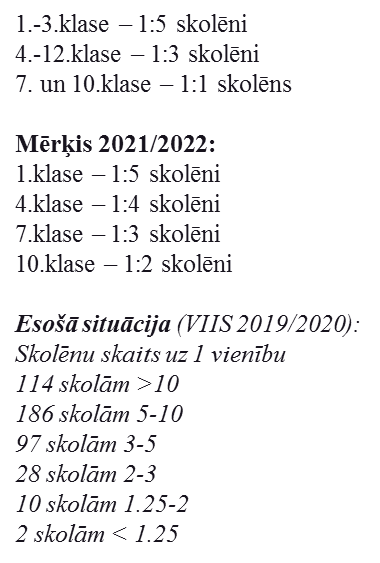 3.Projekta izstrādē iesaistītās institūcijas un publiskas personas kapitālsabiedrībasMinistrija, Izglītības kvalitātes valsts dienests, Valsts izglītības satura centrs, Valsts izglītības satura centra īstenotais projekts “Kompetenču pieeja mācību saturā” (Skola2030)4.Cita informācijaNavII. Tiesību akta projekta ietekme uz sabiedrību, tautsaimniecības attīstību un administratīvo sloguII. Tiesību akta projekta ietekme uz sabiedrību, tautsaimniecības attīstību un administratīvo sloguII. Tiesību akta projekta ietekme uz sabiedrību, tautsaimniecības attīstību un administratīvo slogu1.Sabiedrības mērķgrupas, kuras tiesiskais regulējums ietekmē vai varētu ietekmētNoteikumu projekts ietekmēs izglītības iestādes, kas īsteno pamatizglītības, vispārējās vidējās izglītības programmas, profesionālās izglītības programmas, kā arī augstākās izglītības programmas. Šo izglītības iestāžu dibinātājus, pedagogus, izglītojamos, studējošos, nepilngadīgo izglītojamo vecākus. 2.Tiesiskā regulējuma ietekme uz tautsaimniecību un administratīvo sloguAdministratīvais slogs vienreizēji palielināsies izglītības iestādēm, kas organizēs attālinātās mācības pamatizglītības un vidējās izglītības pakāpē, kuru programmu apguvi apliecina valsts atzīts izglītības vai profesionālās kvalifikācijas dokuments, kā arī izglītības un profesionālās kvalifikācijas dokuments. Izglītības iestādei tās iekšējos normatīvajos aktos būs jāietver regulējums par attālināto mācību organizēšanu un īstenošanu, tostarp nosakot:1. kārtību, kādā izglītības iestāde apzina, vai izglītojamajiem ir pieejami tehniskie līdzekļi attālināto mācību procesa nodrošināšanai, kā arī minēto tehnisko līdzekļu nodrošināšanas kārtību, ja izglītojamajiem tie nav pieejami;2. kārtību, kādā tiek uzskaitīta izglītojamo dalība attālinātajās mācībās un uzdoto uzdevumu izpilde;3. rīcību gadījumos, ja izglītojamā dalība attālināto mācību procesā nav iespējama vai ir traucēta tehnisku iemeslu dēļ;4. kārtību, kādā nodrošina drošības prasību ievērošanu attālināto mācību laikā un saziņas kārtību ar izglītojamā likumiskajiem pārstāvjiem drošības vai veselības apdraudējuma gadījumā;5. kārtību, kādā izglītojamie attālināto mācību ietvaros izmanto izglītības iestādes resursus un infrastruktūru (telpas, bibliotēku u.c.).3.Administratīvo izmaksu monetārs novērtējumsNoteikumu projekts šo jomu neskar.4.Atbilstības izmaksu monetārs novērtējumsNoteikumu projekts šo jomu neskar.5.Cita informācijaNavIII. Tiesību akta projekta ietekme uz valsts budžetu un pašvaldību budžetiemNoteikumu projekts šo jomu neskar.IV. Tiesību akta projekta ietekme uz spēkā esošo tiesību normu sistēmuNoteikumu projekts šo jomu neskar.V. Tiesību akta projekta atbilstība Latvijas Republikas starptautiskajām saistībāmNoteikumu projekts šo jomu neskar.VI. Sabiedrības līdzdalība un komunikācijas aktivitātesVI. Sabiedrības līdzdalība un komunikācijas aktivitātesVI. Sabiedrības līdzdalība un komunikācijas aktivitātes1.Plānotās sabiedrības līdzdalības un komunikācijas aktivitātes saistībā ar projektuLai izstrādātu noteikumu projektu, Ministrija ar 2020.gada 23.decembra rīkojumu izveidoja darba grupu, kuras sastāva iekļāva dažādu sabiedrisko organizāciju pārstāvjus - vecāku organizācijas Mammuntetiem.lv, Latvijas Izglītības un zinātnes darbinieku arodbiedrības, biedrības “Vecāki par izglītību”, dažādu izglītības iestāžu pārstāvjus - Laurenču sākumskolas direktors, Jūrmalas Valsts ģimnāzijas direktore; Rīgas Stradiņu universitātes Pedagoģiskās izaugsmes centra direktore, Rektoru padomes priekšsēdētāja, Latvijas Nacionālā kultūras centra pārstāve. Tāpat darba grupas sanāksmēs tika uzklausīti Latvijas Daudzbērnu ģimeņu biedrību apvienības, biedrības “Pilsoniskais dialogs”, Latvijas Pašvaldību savienības, kustības “Vecāku balss” pārstāvju viedokļi, kā arī LU zinātnieces Z.Rubenes, L.Danielas viedoklis.Laikā no 2020.gada 23.decembra kopumā notika trīs darba grupas sanāksmes, kurās tika diskutēts par attālināto mācību īstenošanu izglītības iestādēs.Ministrija izvērtēja un iespēju robežās ņēma vērā Latvijas Izglītības un zinātnes darbinieku arodbiedrības, Latvijas Pašvaldību savienības, vairāku izglītības pārvalžu un izglītības iestāžu, kā arī izglītojamo vecāku viedokļus par attālinātajām mācībām. 2.Sabiedrības līdzdalība projekta izstrādēNoteikumu projekts publicēts Ministrijas tīmekļvietnē  2021.gada 3.februārī (https://izm.gov.lv/lv/sabiedribas-lidzdaliba/sabiedriskajai-apspriesanai-nodotie-normativo-aktu-projekti).3.Sabiedrības līdzdalības rezultātiPirms šīs sadaļas 2. punktā minētā noteikumu projekta publicēšanas Ministrijas tīmekļvietnē iebildumi un priekšlikumi par noteikumu projektu saņemti darba grupas ietvaros, kas ir izvērtēti un iespēju robežās ņemti vērā.Pēc šīs sadaļās 2. punktā minētās noteikumu projekta publicēšanas Ministrijas tīmekļvietnē saņemti iebildumi un priekšlikumi.1) Izteikts angļu valodas pedagoga atbalsts attālinātā mācību procesa īstenošanai, jo tas var būt arī efektīvāks par klātienes mācību procesu, ja tiek pareizi vadīts. Attālinātais mācību process attīsta arī pašvadītu mācīšanos un datorprasmes. Rosina, ka būtu nepieciešams saņemt apmaksātu Zoom saziņas platformas abonementu, kā arī pieeju Oxford Learner’s Bookshelf e-grāmatu platformai (https://www.oxfordlearnersbookshelf.com/), jo tur pieejamās papildu lasāmās grāmatas nodrošina audio versiju, kas palīdz un atvieglo mācīšanos, tostarp skolēniem ar disleksiju vai tās iezīmēm. Vēršam uzmanību, ka no Izglītības likuma 17.panta trešās daļas 23.punkta izriet pašvaldību tiesības finansēt mācību un saziņas programmatūru iegādi. Vienlaikus informējam, ka sākot ar 2021./2022.m.g. tiek plānoti tehnoloģiskie risinājumi mācību procesa atbalstam, tostarp valsts finansēta tiešsaistes mācību vide, tai skaitā pedagogu un izglītojamo savstarpējai saziņai.Informējam, ka lēmumu par izglītības procesā izmantojamajiem mācību līdzekļiem patstāvīgi pieņem izglītības iestāde, sadarbojoties ar izglītības iestādes dibinātāju, tādēļ ar attiecīgiem ierosinājumiem par konkrētu mācību līdzekļu iegādes nepieciešamību jāvēršas pie izglītības iestādes vadītāja.2) Izteikti iebildumi pret attālināto mācību organizēšanu vispārējās izglītības iestādēs ārpus ārkārtējās situācijas perioda, jo noteikumu projekta mērķi (piemēram, attīstīt pašvadītas mācīšanās un digitālās pratības) varētu sasniegt arī klātienes mācībās, tostarp ar mājasdarbu pildīšanu; attālinātās mācības, kas notiek ārkārtējās situācijas laikā, jau tā atstās negatīvas sekas uz izglītības kvalitāti; vislabākais mācību veids bērniem ir klātiene, jo tas nodrošina visdziļāko mācību priekšmeta uztveri, sekmē koncentrācijas spējas un attīsta komunikācijas iemaņas.Skaidrojam, ka Izglītības likuma 1.panta 1.1 punktā ir noteikta attālināto mācību definīcija, savukārt 1.panta 12.4 punktā – klātienes izglītības ieguves formas definīcija, un no minētajām definīcijām izriet, ka attālinātās mācības ir klātienes izglītības ieguves formas sastāvdaļa. Vienlaikus Izglītības likuma 14.panta 45.punkts paredz, ka Ministru kabinets nosaka attālināto mācību organizēšanas un īstenošanas kārtību. Līdz ar to, ir nepieciešams ievērot likumdevēja noteikto deleģējumu Ministru kabinetam noteikt attālināto mācību organizēšanas un īstenošanas kārtību. Vēršam uzmanību, ka ar noteikumu projektu paredzētā attālinātā mācību procesa apjoms atšķirsies no valstī noteiktās ārkārtējās situācijas laikā noteiktā, un tas tiks īstenots, izmantojot dažādas mācību organizācijas formas (tai skaitā individuālu un grupu darbu, konsultācijas, projekta darbu), dažāda norises vietas (tai skaitā skolas bibliotēku, laboratorijas, pētniecības iestādes, muzejus, dabu, mājas), kā arī dažādus mācību līdzekļus (tai skaitā tehnoloģiju risinājumus).Papildus skaidrojam, ka sākot ar 2020./2021.m.g. uzsākta jaunā valsts pamatizglītības un vispārējās vidējās izglītības standarta ieviešana (kompetenču pieeja), 2020./2021.m.g. to īstenojot 1., 4., 7., 10.klasē. Jaunais valsts pamatizglītības standarts kā vienu no caurviju prasmēm paredz pašvadītu mācīšanos – skolēna spēju apzināties sevi kā indivīdu, savas vēlmes, vajadzības un intereses, pārvaldīt savas emocijas, domas un uzvedību, veidot  pozitīvas attiecības, būt motivētam sevi pilnveidot, izvirzīt mērķus, plānot savu darbību, īstenot plānu un izvērtēt paveikto, mērķtiecīgi izmantot situācijai atbilstošas domāšanas stratēģijas un sekot līdzi savam mācīšanās progresam. Tāpat jaunais valsts pamatizglītības standarts kā vēl vienu no caurviju prasmēm paredz digitālo pratību - skolēna spēju atbildīgi un efektīvi izmantot digitālās tehnoloģijas zināšanu ieguvei, jauna satura radīšanai, satura koplietošanai un komunikācijai, kritiski un konstruktīvi izvērtēt tehnoloģiju un mediju lomu sabiedrībā. Savukārt jaunais vispārējās vidējās izglītības standarts kā vienu no caurviju prasmēm arī paredz pašvadītu mācīšanos – skolēna spēju analizēt savas darbības saistību ar savām emocijām, personības īpašībām un uzvedību. Orientējoties uz pozitīviem risinājumiem, vadīt savas emocijas un domas. Izvirzīt īstermiņa un ilgtermiņa mērķus, izstrādāt mērķu īstenošanas plānu un pielāgot to mērķu sasniegšanai, izmantot kritērijus darba izvērtēšanai un pilnveidošanai, gūto pieredzi apkopot un izmantot turpmāk. Patstāvīgi izvēlēties, pielāgot un lietot veicamajam uzdevumam atbilstošas mācīšanās stratēģijas. Tāpat jaunais valsts vispārējās vidējās izglītības standarts kā vēl vienu no caurviju prasmēm paredz digitālo pratību – skolēna spēju efektīvi izmantot digitālās tehnoloģijas dažādiem mērķiem, analizēt digitālās komunikācijas ieguvumus un riskus, kritiski analizēt informācijas ticamību medijos. Radot savu saturu, ievērot privātuma, ētiskos un tiesiskos nosacījumus. Izvērtēt, pielāgot savām vajadzībām un ievērot veselīgus un drošus tehnoloģiju lietošanas ieradumus.Ministrijas ieskatā, attālināto mācību īstenošana veicina efektīvāku minēto un citu pratību apguvi. Vienlaikus, kā jau tika minēts iepriekš, vēršam uzmanību, ka attālinātās mācības var tikt īstenotas ne tikai izmantojot tehnoloģiju risinājumus.3) Izteikt iebildums, ka noteikumu projekta anotācijā ir teikts "Pētnieki secina, ka ikdienas mācību procesā jāiekļauj attālināto mācību elementus, pilnveidojot digitālās prasmes un adaptācijas spējas darbam dažādās situācijās, lai mazinātu spriedzi un apjukumu krīzes laikā un pilnveidotu izglītojamo pašvadītas mācīšanās prasmes." Iebildumā jautāts, vai varētu iedot atsauci uz šo pētījumu, lai varētu iepazīties ar pilnu pētījuma tekstu un uzzināt, kā ir iegūts šāds secinājums. Lasot anotāciju, redzams, ka pēc teksta "Savukārt, attālinātu mācību pakāpeniska īstenošana noteiktā apjomā izglītojamiem līdz 12 gadu vecumam veicina pašvadītu mācīšanās prasmju un digitālo prasmju attīstību, kā arī nodrošina mācību procesa personalizāciju" ir ievietota atsauce uz rakstu "Back to school: Lessons for effective remote and hybrid learning" https://www.studocu.com/en-us/document/maharishi-university-of-management/marketing/essays/mc-kinsey-back-to-school-a-framework-for-remote-and-hybrid-learning-amid-covid-19/9340708/view , savukārt, apskatot konkrēto rakstu, iebilduma sniedzējs izdarījis šādus secinājums:1) Raksts ir paredzēts priekš pandēmijas situācijas un apraksta, kā labāk strādāt, kamēr pandēmija turpinās: "For many students, a full-time return to the classroom won’t be safe for some time." 2) Rakstā ir ļoti daudz nepamatotu apgalvojumu - nav atsauču uz apgalvojumiem, tādēļ nav skaidrs vai tā ir autoru personīgā pieredze jeb personīgās domas.3) Nav rakstīs, ka būtu veikts zinātnisks pētījums, tāpēc nav skaidrs, kur raksta autori ņem faktus saviem apgalvojumiem.4) Rakstā ir atsauces uz gandrīz tikai ar veselību saistītiem citiem rakstiem. Ir vēl atsauces uz izglītības tehnoloģijām, bet nav atsauču uz citiem rakstiem par attālinātām mācībām no mācību viedokļa.Lūdz atbildēt un atsūtīt citas atsauces uz rakstiem, kas pamatotu apgalvojumu "attālinātu mācību pakāpeniska īstenošana noteiktā apjomā izglītojamiem līdz 12 gadu vecumam veicina pašvadītu mācīšanās prasmju un digitālo prasmju attīstību, kā arī nodrošina mācību procesa personalizāciju".Skaidrojam, ka noteikumu projekta anotācijā ietvertie pētnieku secinājumi izriet no anotācijā pieminētā projekta “Dzīve ar COVID-19: Novērtējums par koronavīrusa izraisītās krīzes pārvarēšanu Latvijā un priekšlikumi sabiedrības noturībai nākotnē” (VPP “Covid-19 seku mazināšana” projekts COVIDzīve Nr. VPP-COVID-2020/1-0013) pētījuma. Vēršam uzmanību, ka, kaut arī minētais projekts un tā ietvaros sniegtās atziņas sagatavotas Covid-19 infekcijas izplatības apstākļos, tajā ietvertie secinājumi var tikt attiecināti uz mācību procesu arī ārpus ārkārtējiem Covid-19 infekcijas izplatības apstākļiem. Plašāka informācija par projekta atziņām un rezultātiem pieejama: https://lzp.gov.lv/programmas/valsts-petijumu-programmas/covid-19-seku-mazinasanai/papildu-projektu-rezultati/ (skatīt 6.10.projektu). Visas rekomendācijas ir pētnieku objektīvs viedoklis, kuram pamatā ir literatūrā gūtās atziņas, pētnieku pieredze veicot pētījumus, kā arī pedagoģiskā pieredze. Anotācijas I sadaļas 2.punktā ir precizēta atsauce uz minēto pētījumu.4) Norāda, ka ir jābūt skaidrībai par to, vai attālinātas mācības ir tikai/galvenokārt online-stundas, vai arī tas ir jebkuras skolēna mācības, kas notiek bez skolotāja atrašanās vienā telpa ar viņu.Rosina noteikt, cik laika no kopējā attālināto mācību laika ir pieļaujams veltīt mācībām ar informācijas tehnoloģijām, pamatojot to ar apstākļiem, ka ne visiem skolēniem ir pieejams tehnoloģiskais nodrošinājums; vecākas ierīces var nespēt veiksmīgi strādāt ar tiešsaistes saziņas platformām; darbs pie ekrāna ir neveselīgs; pētījumi liecinot, ka, izmantojot informācijas tehnoloģijas, cilvēka smadzenes darbojas nepilnvērtīgi, un neattīstās domāšanas procesi.Aicina precizēt noteikumu projektu, nosakot, ka izglītības iestādei ir jānodrošina materiāli citā formā, ja skolēnam nav iespējas izmantot digitālos rīkus un materiālus. Kā arī aicina paredzēt pienākumu iestādei noteikt kārtību, kādā tiek uzskaitīta izglītojamo dalība attālinātajās mācībās, kad netiek izmantotas informācijas tehnoloģijas, un uzdevumu izpildei veltītais laiks. Piedāvā precizēt noteikumu projektu, ka skolēna attālinātajās mācībās pavadītais laiks ir ne tikai laiks, ko viņš pavada online-stundās un online darbos, bet arī patstāvīgā darbā, darbā ar mācību literatūru, radot prezentācijas, referātus, strādājot grupās utml, kā arī iezīmēt šī laika uzskaites kritērijus.Ierosina ministrijai uzsākt un uzturēt diskusijas, pētījumus un citu nepieciešamo darbu, lai ar laiku tiktu izstrādāti konkrētie, medicīnas zinātnieku un bērnu attīstības speciālistu (fizioterapeiti, neirologi, oftalmologi, ķirurgi u.c.) pamatotie dokumenti un standarti, kas atbildētu uz jautājumiem par pieļaujamo “ekrāna laiku” konkrētajā vecumā, par tā diferenciāciju atkarībā no tā, vai bērns mācās vai skatās savas multfilmas, par datora monitora kvalitāti, darba vietas aprīkojumu utt. Laikā, kamēr visi šie jautājumi vēl tiek pētīti, bet rekomendācijas izstrādātas, piedāvā, paredzēt noteikumu projektā tiesības izglītības iestādei, izglītojamam un viņa vecākiem vienoties par dažādu attālināto mācību kārtību, lai virkni individuālo jautājumu ar tehnikas trūkumu vai medicīniskiem aizliegumiem bērnu ilgstošam darbam pie datora varētu viegli atrisināt uz vietas, vienojoties ar skolu un pasniedzēju.Norāda, ka nav pieļaujama arī situācija, kad online stundu neapmeklēšana ir pielīdzināma stundu kavējumam, mikrofona/kameras neieslēgšana ved pie atzīmes samazināšanas u.tml., ja bērns ir apguvis tēmu vai iemaņas no citiem avotiem un ir izpildījis uzdevumus. Atbilstoši aicina precizēt noteikumu projektu, skaidri nosakot šādas pieejas nepieļaujamību.Aicina paredzēt iespēju izmantot attālinātās mācības arī citu iemeslu dēļ – sportistiem, kas bieži dodas uz izbraukuma sacensībām un sporta nometnēm; uz neilgu laiku no Latvijas vai savas pilsētas izbraukušiem skolēniem; skolēniem kas nonāca bulinga vai citā tamlīdzīgā situācijā un kas vēlētos neilgi pamācīties mājās; un arī tiem skolēniem, kas traucē mācīties pārējai klasei ar savu neciešamu uzvedību – pēc vienošanās ar vecākiem viņus varētu uz laiku pārvest attālināto mācību režīmā, ja ir iespēja ka tas var mainīt viņu attieksmi. Tas nozīmētu, ka skolēnam ir pašam jāseko uzdevumiem un tēmām ko klase mācās klātienē, bez individuāliem uzdevumiem un stundām no skolotāju puses, taču skolēnam būtu iespēja sūtīt izpildītos uzdevumus skolotajiem, sazināties ar viņiem parasto konsultāciju laikā, pēc iespējas ierasties skolā uz pārbaudes darbu rakstīšanu.Anotācijas I sadaļas 2.punkts papildināts ar skaidrojumu par to, ka attālinātās mācības var tiks īstenotas ar dažādiem paņēmieniem, tostarp neizmantojot informācijas un komunikāciju tehnoloģijas, kā to paredz arī noteikumu projekts.Skaidrojam, ka Izglītība likuma 36.panta trešajā daļā ir noteikts, ka izglītības programmas tiek īstenotas personas dzīvībai un veselībai drošos apstākļos. Savukārt no 30.panta pirmās daļas izriet, ka izglītības iestādes vadītājs atbild par izglītības iestādes darbību un tās rezultātiem, par Izglītības likuma un citu izglītības iestādes darbību reglamentējošo normatīvo aktu ievērošanu. Līdz ar to, izglītības iestādes vadītājs ir patstāvīgs savā darbībā lemt par attālināto mācību apjoma noteikšanu atbilstoši noteikumu projektam, vienlaikus ievērojot to, ka attālinātajam mācību procesam jānotiek dzīvībai un veselībai drošos apstākļos. No minētā izriet, ka noteikumu projektā nebūtu nosakāms konkrēts apjoms, kādā mācību procesā var tikt izmantotas informācijas tehnoloģijas. Noteikumu projekts paredz, ka izglītības iestādes nosaka kārtību, kādā tā apzina, vai izglītojamajiem ir pieejami tehniskie līdzekļi attālināto mācību procesa nodrošināšanai, kā arī minēto tehnisko līdzekļu nodrošināšanas kārtību, ja izglītojamajiem tie nav pieejami. No minētā izriet, ka gadījumā, ja nav iespējams nodrošināt izglītojamajiem attiecīgos tehniskos līdzekļus, iestāde var lemt par citiem paņēmieniem mācību vielas apguvei, piemēram, nodrošināt materiālus papīra formātā. Skaidrojam, ka noteikumu projekts paredz, ka izglītības iestāde iekšējos normatīvajos aktos nosaka kārtību, kādā tiek uzskaitīta izglītojamo dalība attālinātajās mācībās un uzdoto uzdevumu izpilde.Informējam, ka gadījumā, ja izglītojamais ilgstoši neatrodas izglītības iestādē un mācības pamatā apgūst attālināti (piemēram, no valsts izbraukušo sportistu gadījumā), būtu lemjams par to, vai izglītojamajam būtu jāmācās tādā izglītības iestādē, kas īsteno izglītības programmas tālmācības formā, nevis klātienes formā. Skaidrojam, ka tālmācība ir izglītības ieguves forma, kādā izglītojamais izglītības iestādes īstenotas izglītības programmas saturu apgūst patstāvīgi individuālā veidā, izmantojot izglītības iestādes piedāvātus īpaši strukturētus mācību materiālus, dažādus tehniskos un elektroniskos saziņas līdzekļus; izglītojamā sasniegumi tiek novērtēti atbilstoši attiecīgās izglītības programmas prasībām (definīcija ietverta Izglītības likuma 1.panta 26.punktā). Skaidrojam, ka attālinātās mācības ir klātienes izglītības ieguves formas sastāvdaļa, un tā ir nošķirama no tālmācības izglītības ieguves formas. Izglītības programmas tālmācības formā tiek īstenotas saskaņā ar Ministru kabineta 2019.gada 2.jūlija noteikumiem Nr.288 “Vispārējās pamatizglītības programmas un vispārējās vidējās izglītības programmas īstenošanas kārtība neklātienes un tālmācības formā”. Savukārt attiecībā uz gadījumiem, kad izglītojamais ar savu uzvedību traucē mācību procesu, vēršam uzmanību, ka šādus jautājumus izglītības iestāde jau šobrīd risina pastāvīgi atbilstoši tās noteiktajai kārtībai, vērtējot katru gadījumu individuāli.5)  Izteikts priekšlikums precizēt Noteikumu projekta 4.2.8.apakšpunktu, kas nosaka, ka attālināti īsteno līdz 20% no profesionālās tālākizglītības programmas stundu skaita, un noteikumu projekta 4.2.9.apakšpunktu, kas nosaka, ka attālināti īsteno līdz 30% no profesionālās pilnveides izglītības programmas stundu skaita, nosakot izglītības programmu jomas/grupas vai kopas (piemēram, Komerczinības un administrēšana/ Vadība un administrēšana/ Projektu vadība), kuru īstenošana attālinātu mācību formā ir iespējama 100% apmērā, jo šobrīd dēļ ārkārtējās situācijas spēkā esošajiem ierobežojumiem gan Nodarbinātības valsts aģentūras organizēto bezdarbnieku un darba meklētāju apmācību, gan Valsts izglītības attīstības aģentūras organizēto nodarbināto personu apmācību ietvaros gan profesionālās tālākizglītības programmas (piemēram, lai iegūtu Grāmatveža vai Lietveža kvalifikāciju), gan profesionālās pilnveides izglītības programmas (piemēram, projektu vadība, grāmatvedība bez priekšzināšanām, digitālais mārketings) tiek pilnībā īstenotas attālināti.  Valsts izglītības attīstības aģentūra nodarbināto personu apmācību ietvaros (ESF projekts “Nodarbināto personu profesionālās kompetences pilnveide”) ir organizējusi “attālināto mācību kārtu”, kā arī plāno tādu organizēt arī 2021.gada pirmajā pusē, tās ietvaros pilnībā attālināti piedāvājot apgūt gan profesionālās pilnveides izglītības programmas, gan modulāro profesionālās tālākizglītības programmu moduļus. Atbildot uz minēto skaidrojam, ka noteikumu projekts nosaka attālināto mācību īstenošanu ārpus ārkārtējās situācijas un attiecībā uz klātienē īstenojamām programmām. Ja programma pilnībā tiek īstenota attālināti, tad tā ir tālmācības izglītības ieguves forma un tās īstenošanai ir specifiski nosacījumi. 6) Izteikti iebildumi  par attālinātu mācību īstenošanas  obligātumu kultūrizglītībā, jo Izglītības tematiskās jomas „Mākslas” programmu specifika nosaka, ka, lai gūtu labus rezultātus mākslas, mūzikas un dejas jomā, audzēkņi ļoti lielā apjomā veic patstāvīgu darbu, piemēram, uzlabojot mūzikas instrumenta spēles meistarību un profesionalitāti, kas pēc būtības ir šī attālinātajās mācībās veicināmā pašvadītā mācīšanās. Tā kā tas jau notiek šobrīd, nav nepieciešams šo procesu formalizēt, kas realitātē būtu daļa no mācību plānā paredzētajām stundām, aizstājot (samazinot) kontaktstundas, kas mākslu programmās ir ļoti būtiskas, ar patstāvīgā darba stundām bez pedagoga klātbūtnes. Neatbalsta kontaktstundu samazinājumu, kas var ļoti pazemināt izglītojamo sasniegumus. Izstrādājot mācību plānu, nav iespējams definēt un atzīmēt konkrētus mācību priekšmetus, kuros turpmāk būs iespējams izmantot attālinātās mācības kā mācību formu.Padarot attālinātās mācības par izglītības procesa obligātu sastāvdaļu, kļūs neskaidrs Izglītības likumā noteiktais par to, kura puse finansē un nodrošina mācību līdzekļus. 2020. gada pieredze rāda, ka mūsu (tajā skaitā valsts) gatavība attālināto mācību realizēšanai ir dažāda, un tā ir ļoti atšķirīga galvaspilsētā, citās pilsētās, lauku rajonos, kā arī mazāk situētās un daudzbērnu ģimenēs. Jāatzīmē, ka arī valsts un/vai pašvaldību spēja nodrošināt izglītojamos un izglītotājus ar atbilstošām tehnoloģijām (datori, planšetes, programmatūras, stabils interneta pārklājums) joprojām ir un būs tālu no nepieciešamā. Nav skaidrs, kas nodrošinās mācību līdzekļu iegādi.Skaidrojam, ka noteikumu projekts paredz maksimālo apmēru attālināto mācību īstenošanai, līdz ar to izglītības iestāde atbilstoši īstenotās programmas specifikai varēs pati noteikt attālināto mācību apjomu, kā arī priekšmetus, kuros to īsteno. Kā jau priekšlikuma iesniedzējs min, tad jau pašreiz tiek īstenotas attālinātas mācības, noteikumu projekts paredz konkrētu kārtību to īstenošanai. Noteikumu projekts arī paredz, ka izglītības iestādes nosaka kārtību, kādā tā apzina, vai izglītojamajiem ir pieejami tehniskie līdzekļi attālināto mācību procesa nodrošināšanai, kā arī minēto tehnisko līdzekļu nodrošināšanas kārtību, ja izglītojamajiem tie nav pieejami. No minētā izriet, ka gadījumā, ja nav iespējams nodrošināt izglītojamajiem attiecīgos tehniskos līdzekļus, iestāde var lemt par citiem paņēmieniem mācību vielas apguvei, piemēram, nodrošināt materiālus papīra formātā.7)Tiek rosināts arī  4.2.7. apakšpunktā norādīt, ka profesionālās vidējās izglītības programmās un arodizglītības programmās, kas  mākslu izglītības programmas, paredzēt mazāku apjomu  – līdz 10 procentiem,  no plānotā kopīgo stundu skaita programmā, ieskaitot moduļu praktisko daļu, prakses moduli vai kvalifikācijas praksi.Pamatojums: mūzikas (un arī – mākslas) izglītībā viss mācību process praktiski notiek ciešā pedagoga un audzēkņa kontaktā. Atvēlētie 20% attālinātajām mācībām ir pārāk daudz. Precīza sekošana šim kritērijam novedīs pie kvalitātes zuduma, šā kritērija “apiešana” ar visāda veida “radošiem” risinājumiem sarežģīs mūzikas un mākslas mācību iestāžu direktoru un viņu attiecīgi kontrolējošo organizāciju darbu.  Skaidrojam, ka  noteikumu projekta 4. punktā noteikts attālināto mācību  īstenošanas maksimālais apjoms (attiecībā uz profesionālo izglītību un profesionālās ievirzes izglītību – attiecībā uz visu programmu). Līdz ar to izglītības iestāde, ņemot vērā profesionālās izglītības programmas specifiku, lemj par attālināto mācību apjomu, un var noteikt arī mazāku apjomu (1, 5, 10 procentus). Izglītības iestāde pati izvēlēsies, kuros priekšmetos īstenot attālinātas mācības (vai tikai teorētiskajos, vai arī praktiskajos priekšmetos), kā arī izvelēsies attālināto mācību formas (piemēram; izstādes, koncerta, sporta spēles apmeklējums u.c.), dažādus mācību līdzekļus, jo tehnoloģiju izmantošana ir tikai viens  no  iespējamajiem līdzekļiem attālināto mācību īstenošanai. 8) Izteikts ierosinājums paredzēt, ka  profesionālās ievirzes izglītības programmās attālinātas mācības var īstenot, sākot no 3. klases (kursa), līdz 5 procentiem no plānotā kopīgo stundu skaita programmā.Pamatojam savu rekomendāciju ar to, ka, sākot profesionālās ievirzes izglītību (gan mūzikā, gan mākslā, gan dejā), ļoti svarīgi ir iepazīstināt ar minēto jomu pamatiem, kas būs noteicoši visā turpmākajā izglītībā virzībā uz profesionalitāti. Mākslas, mūzikas un dejas izglītība ir ilgstoša, saturiski komplicēta un radoša, kas nav nodrošināms attālinātā mācību procesā. Kultūrizglītībā pirmajās klasēs noteicošs ir darbs ar pedagogu, kurš vada mācību procesu un ieliek pašus mūzikas, mākslas un dejas pamatus, un, jo pareizāk tie tiks ielikti, jo vieglāk izglītojamais apgūs profesiju tālākajās klasēs. Skaidrojam, ka noteikumu projekta 4.2.7. apakšpunkts nosaka maksimālo iespējamo apjomu no plānotā kopīgo stundu skaita visā profesionālās ievirzes izglītības programmā, tas ir visā programmā kopā. Tādējādi izglītības iestāde, ņemot vērā profesionālās ievirzes izglītības programmas specifiku,  var lemt par mazāku attālināto mācību apjomu, tai skaitā, paredzot minimālu attālināto mācību apjomu  sākotnējā programmas apguves posmā (piemēram, pa vienai stundai divos mācību priekšmetos). Turklāt, noteikumu projekts paredz, ka attālinātās mācības var īstenot dažādās formās un dažādās vietās, (piemēram; izstādes, koncerta, sporta spēles apmeklējums),  nevis tikai izmantojot tehnoloģiskos risinājumus. Līdz ar to attālinātu mācību īstenošana arī profesionālās ievirzes izglītības programmas sākotnējā posmā nevar radīt negatīvu ietekmi uz izglītības apguves pamatiem.   9) Saņemts iebildums par nepieciešamību noteikt, ka profesionālās  ievirzes izglītības programmās, profesionālās vidējās izglītības programmās un arodizglītības programmās attālinātas mācības  īsteno tikai teorētiskajos mācību priekšmetos Skaidrojam, ka tādējādi, nosakot procentuālo apjomu attālinātām mācībām profesionālās izglītības programmās, tas tiek attiecināts uz visu izglītības programmu, ieskaitot mācību praktisko daļu un kvalifikācijas praksi.Līdz ar to izglītības iestāde  pati varēs noteikt, kuros priekšmetos īstenot attālinātas mācības, tai skaitā, izglītības iestāde varēs noteikt, ka attālināti īsteno tikai teorētiskajos mācību priekšmetos. Vienlaicīgi izglītības iestādei netiek liegts attālināti īstenot arī mācību praktisko daļu, ja, ņemot vērā attiecīgās profesionālās izglītības programmas specifiku,  tas ir iespējams un netraucē kvalitatīvai praktiskās daļas apguvei. 10)  Saņemts viedoklis par projekta 7.1. un 7.2.punktu svītrošanu. Pirmkārt, 7.punkts jau skaidri definē attālināto mācību īstenošanu; un sīkāk definēt īstenošanas detaļas nozīmē ierobežot ļoti dažādo izglītības iestāžu darbu. Otrkārt, šie punkti nonāk pretrunā jau ar 4.2.7.punktu, kur jau ir dots skaidrojums par attālināto mācību īstenošanas detaļām profesionālajā vidējā izglītībā un arodizglītībā.   Skaidrojam, ka 7.punkts tika precizēts. Noteikumu projekta 6. un 7.punktā ir noteikts, ka konkrēto attālināto mācību apjomu katra mācību gada ietvaros (attiecībā uz profesionālās pilnveides vai profesionālās tālākizglītības programmām – visas programmas ietvaros) izglītības iestāde nosaka mācību darba organizācijas plānā (stundu (nodarbību) sarakstā) Papildus minētajam tiek paredzēts, ka attālinātas mācības īsteno vismaz divos mācību priekšmetos (kursos, moduļos), kā  arī tas, ka tās vienā mācību priekšmetā (kursā modulī) īsteno līdz 30 procentiem no mācību priekšmetā (kursā, modulī) noteiktā. Minētie nosacījumi ietverti, lai attālināto mācību apjoms tiktu sadalīts pa dažādiem mācību priekšmetiem (kursiem, moduļiemPapildus minētajam skaidrojam, ka anotācijā  attiecībā uz profesionālo izglītību ir  ietverts papildus skaidrojums par projektā noteikto. 11) Saņemts aicinājums precizēt termina “attālinātās mācības” nozīmi attiecībā uz augstākās izglītības apguvi, papildus skaidrojot noteikumu projekta anotāciju attālinātu mācību nepieciešamības jautājumu augstākās izglītības apguvē. Tiek aicināts noregulēt attālinātu studiju īstenošanas principus un uzstādījumus, potenciāli par pamatu ņemot noteikumu projekta 6. punktu, kuru diskusijās ar nozari var pielāgot atbilstīgi izglītības apguvei augstākajā izglītībā. Tiek rosināts veikt diskusiju par konkrētākiem kritērijiem, lai noteiktu atbilstību noteikumu projekta 5. punkta izpildei, kā arī attiecīgi precizēt noteikumu projektu. Tiek norādīts, ka noteikumu projektā nav atrunāti ierobežojumi vai citi noteikumi, kas regulē studiju kursu noslēguma darbu norisi attālinātu mācību apguves laikā, normatīvajā aktā nosakot, vai to norise iespējama un kādi noteikumi vai tehniskās prasības ir jāievēro, tos īstenojot. Tiek aicināts izvērtēt maksimālā pieļaujamā attālinātā mācību īstenošanas apjoma diferencēšanu atbilstoši studiju programmu piederībai to virzienam, tematiskajai grupai, veidam, tam, vai tā ir akadēmiskā vai profesionālā studiju programma, vai kādam citam parametram, pēc kura var noteikt, cik liela mācīšanās procesa daļa ir pieļaujama attālinātu mācību formā. Ņemot vērā savstarpēji pat krasi atšķirīgo studējošo sociālekonomisko stāvokli, pāreja uz daļēji attālinātām mācībām, var ietekmēt augstākās izglītības pieejamību.Skaidrojam, ka augstākajā izglītībā mūsdienīgs studiju process nav iedomājams bez tehnoloģiju pielietojuma, t.sk. digitālo risinājumu izmantošanas. Tādas pieejas kā tīmekļa bagātināta mācīšanās (web facilitated learning), kombinētā mācīšanās (blended learning), apvērstā mācīšanās (flipped learning), hibrīdā mācīšanās (hybrid learning), mācīšanās tiešsaistē (online learning) u.c. jau vairāk kā desmit gadus tiek praktizētas augstākajā izglītībā gan studiju kursu, gan studiju programmu līmenī, katrai pieejai nodrošinot atbilstošus kvalitātes kontroles mehānismus. Arī attālinātās mācības ir viena no mūsdienīga studiju procesa īstenošanas pieejām, kas ir pielietojama gan sinhronā, gan asinhronā veidā. Tā ir pieeja, kas prasmīgi pielietota var stiprināt studentcentrētu mācību procesu un veicināt izglītības pieejamību. Lai nodrošinātu augstu kvalitāti, docētājiem ir jābūt atbilstošām iemaņām strādāt ar attālinātajam studiju procesam piemērotām metodēm un ir jānodrošina atbilstoša studiju procesa tehnoloģiskā bāze, infrastruktūra. Attālināts mācību process augstākajā izglītībā palielina virtuālās mobilitātes iespējas (Erasmus + programmas īstenošanā iezīmēts attīstības virziens), padara iespējamāku plašāku augsta līmeņa ārvalstu mācībspēku iesaisti studiju procesa īstenošanā.Augstskolu likuma 4.pants nosaka augstskolu autonomiju attiecībā uz tiesībām noteikt studiju saturu un īstenošanas formu, kā arī atbildību par augstskolā iegūtās izglītības kvalitāti. LSA priekšlikums interpretējams kā Augstskolu likuma noteiktās autonomijas ierobežojums. Vienlaikus vēršam uzmanību, ka katrā augstskolā darbojas dažāda līmeņa studējošo interešu pārstāvniecības mehānismi, pastāv studiju kvalitātes vadības sistēmas, kuru ietvaros var risināt minētos jautājumus.Skaidrojam, ka arī šis ir augstskolas autonomijas jautājums, studentiem ir iespējas iesaistīties atbilstošu  risinājumu / kritēriju izstrādē konkrētās studiju programmas, studiju virziena, fakultātes un visas augstskolas mērogā.Skaidrojam, ka Augstskolu likuma 5.panta otrā daļa nosaka, ka augstskolas nodrošina tādas pārbaudījumu un eksāmenu prasības un tādu procedūru, lai piešķirtos grādus un nosaukumus, iegūtos diplomus un profesionālo kvalifikāciju, kā arī studiju programmu daļu apgūšanu savstarpēji atzītu Latvijas un ārvalstu augstskolās.Savukārt, Augstskolu likuma 5.panta divi prim daļa nosaka, ka augstskolas īsteno savas iekšējās kvalitātes nodrošināšanas sistēmas, kuru ietvaros izveido un publisko tādus studējošo sekmju vērtēšanas kritērijus, nosacījumus un procedūras, kas ļauj pārliecināties par paredzēto studiju rezultātu sasniegšanu. Respektīvi, arī šis ir augstskolu kompetences jautājums.Skaidrojam, ka atbilstoši Augstskolu likuma 4. un 5.pantā noteiktajam, tā ir augstskolas atbildība un kompetence izstrādāt atbilstošākos risinājumus studiju programmu īstenošanai, t.sk. ņemot vērā gan pieejamās infrastruktūras un mācību tehnoloģiskās bāzes iespējas, gan akadēmiskā personāla kompetenci strādāt ar atbilstošām metodēm, lai nodrošinātu atbilstošu kvalitāti arī attālināto studiju īstenošanai.  12) Ir saņemts iebildums par  noteikumu projekta 4.3.  apakšpunkta redakciju, piedāvājot to izteikt šādā  redakcijā:“augstākās izglītības pakāpē pilna laika studijās attālināto mācību īstenošanas apjomu no attiecīgās studiju programmas īstenošanai noteiktā kontaktstundu apjoma nosaka izglītības iestāde atbilstoši studiju programmas mērķim un tā sasniegšanai pieejamajām izglītības un studiju atbalsta sistēmas tehnoloģijām.”Tiek norādīts, ka mūsdienu informācijas un komunikācijas tehnoloģijas (IKT) nodrošina kvalitatīvas iespējas organizēt attālinātās mācības augstākajās izglītības iestādēs, tomēr, īstenojot studiju programmas, klātienes apmācības forma ir būtiska praktisko mācību nodarbībām. Īstenojot akadēmiskās studiju programmas, var būt salīdzinoši neliels praktiski laboratorijās veicams darba apjoms, un šādos gadījumos studiju programmu ir iespējams īstenot attālinātā formātā vairāk kā 50 % no studiju programmas kontaktstundu skaita. Ņemot vērā augstāko izglītības iestāžu studiju programmu daudzveidību, atšķirības studiju programmu satura nodrošināšanas iespējamībai attālināti, izglītības iestādēs pieejamos IKT resursus programmu īstenošanai un studiju atbalsta sniegšanai, kā arī izglītības iestāžu iepriekšējo pieredzi studiju programmu nodrošināšanā ar IKT tehnoloģijām, nav racionāli noteikt visām augstākās izglītības iestādēm vienādu attālināto mācību īstenošanai paredzēto kontaktstundu ierobežojuma apjomu. Tiek aicināts izstrādāt kritērijus, kas atvieglo izglītības iestādei noteikt nepieciešamo kontaktstundu apjomu mācību programmām vai to veidiem.Vēršam uzmanību, ka Izglītības likumā attālinātas mācības ir definētas kā klātienes izglītības procesa daļa, kurā izglītojamie mācās, tai skaitā izmantojot informācijas un komunikācijas tehnoloģijas, fiziski neatrodoties vienā telpā vai mācību vietā kopā ar pedagogu. Ministrija skaidro, ka gadījumos, kad augstskola saredz iespēju īstenot studiju programmu pārsniedzot 50% robežu klātienes studiju procesa kontaktstundu īstenošanā pieļaujamo attālināto studiju apjomu, augstskolai ir jāizvērtē iespēja šo studiju programmu īstenot tālmācības formā. Līdz ar to šie noteikumi neierobežo iespējas augstskolām īstenot lielāku studiju satura īpatsvaru attālināti, tikai tad tā vairs nebūs klātienes izglītība, uz ko attiecas šis noteikumu projekts. Skaidrojam, ka spēkā esošais regulējums nosaka minimālo kontaktstundu apjomu, lai nodrošinātu atbilstību starptautiskiem izglītības standartiem un neradītu riskus Latvijā izsniegto diplomu atzīšanai. Augstskolām ir rīcības brīvība palielināt kontaktstundu īpatsvaru atbilstoši studiju programmu specifikai.4.Cita informācijaNavVII. Tiesību akta projekta izpildes nodrošināšana un tās ietekme uz institūcijāmVII. Tiesību akta projekta izpildes nodrošināšana un tās ietekme uz institūcijāmVII. Tiesību akta projekta izpildes nodrošināšana un tās ietekme uz institūcijām1.Projekta izpildē iesaistītās institūcijasIzglītības iestādes, kas īsteno pamatizglītības, vispārējās vidējās izglītības programmas, profesionālās izglītības programmas, kā arī augstākās izglītības programmas., šo izglītības iestāžu pedagogi, izglītojamie, izglītojamo vecāki.2.Projekta izpildes ietekme uz pārvaldes funkcijām un institucionālo struktūru.
Jaunu institūciju izveide, esošu institūciju likvidācija vai reorganizācija, to ietekme uz institūcijas cilvēkresursiemNoteikumu projekts neparedz jaunu institūciju izveidi, esošu institūciju likvidācija vai reorganizāciju. Noteikumu projekts tiks īstenots esošo cilvēkresursu ietvaros.3.Cita informācijaNav